Сорок первого заседание двадцать седьмого созываРЕШЕНИЕ19 марта  2019 года № 86 аВ соответствии со ст. ст. 209, 215 Гражданского кодекса Российской Федерации, ст. 14 Федерального закона от 06.10.2003 года № 131-ФЗ «Об общих принципах организации местного самоуправления в Российской Федерации», Совет сельского поселения Мещегаровский сельсовет муниципального района Салаватский район Республики БашкортостанР Е Ш И Л :1. Оформление прав пользования и определение годовой арендной платы за пользование муниципальным имуществом сельского поселения Мещегаровский сельсовет муниципального района Салаватский район Республики Башкортостан осуществлять в соответствии с Порядком оформления прав пользования муниципальным имуществом муниципального района Салаватский район Республики Башкортостан и Методикой определения годовой арендной платы за пользование муниципальным имуществом муниципального района Салаватский район Республики Башкортостан, утвержденными Решением Совета муниципального района Салаватский район Республики Башкортостан от 30.03.2011 года № 213 с последующими изменениями2. Настоящее решение разместить на официальном сайте Администрации сельского поселения Мещегаровский сельсовет муниципального района Салаватский район Республики Башкортостан.3. Данное решение вступает в силу со дня его принятия.5. Контроль за исполнением настоящего решения возложить на постоянную комиссию Совета сельского поселения Мещегаровский сельсовет муниципального района  Салаватский район Республики Башкортостан по бюджету, налогам и вопросам собственности. Глава сельского поселения Мещегаровский сельсовет                                    Р.Ф. СафинБаш7ортостан Республика3ыСалауат районымуниципаль районыны8Ми2ш2г2р ауыл Советы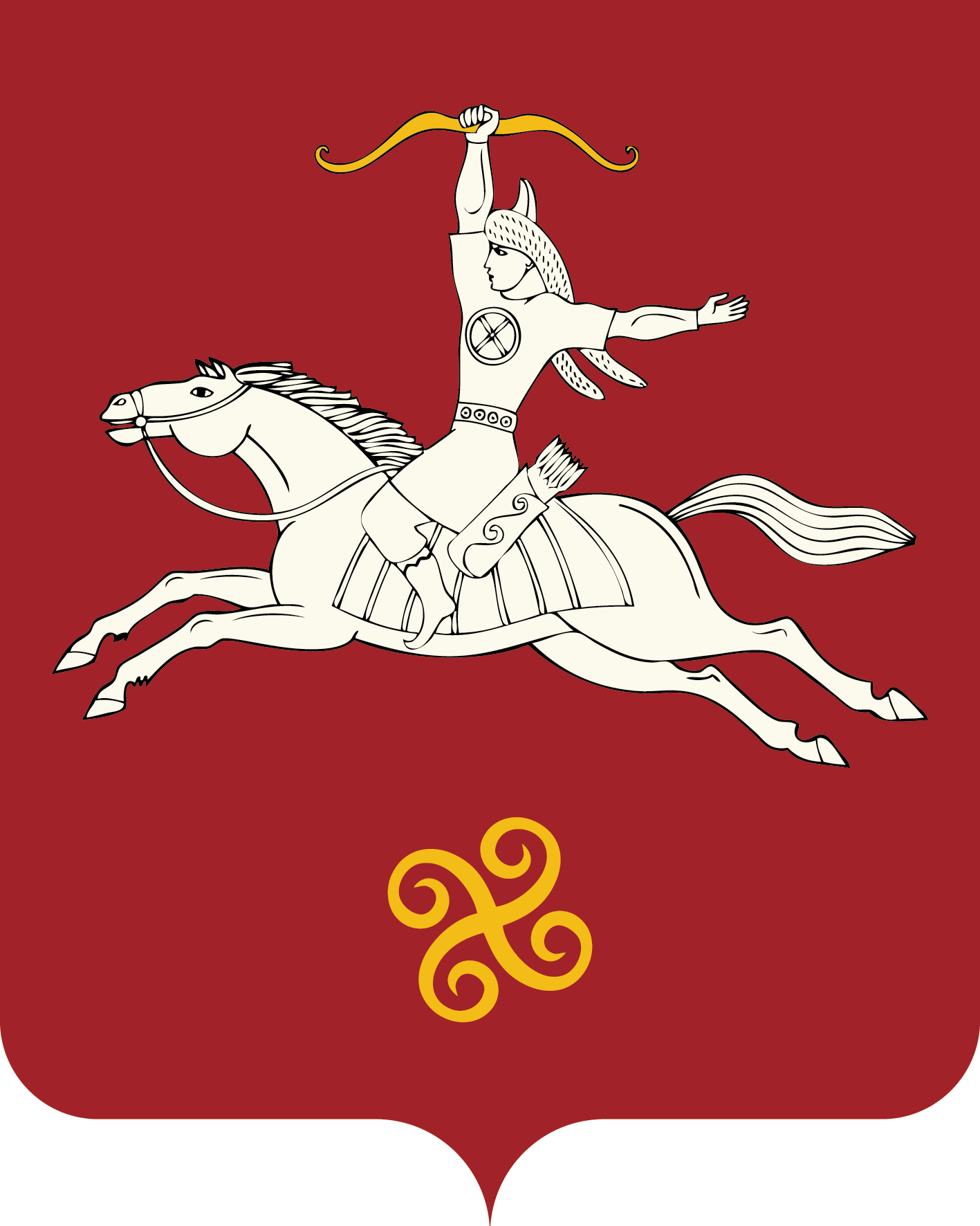  Республика БашкортостанСовет сельского поселенияМещегаровский сельсоветмуниципального районаСалаватский район452495, Ми2ш2г2р ауылы,Ленин урамы,14 йорт тел. (34777) 2-61-23, 2-61-44452495, с.Мещегарово, ул.Ленина, 14 тел. (34777) 2-61-23, 2-61-44upravdel-mesheg@yandex.ru